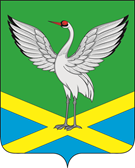 Совет  городского поселения «Забайкальское» муниципального района «Забайкальский район»IV – го созываРЕШЕНИЕпгт.Забайкальскот « 26 »  февраля  2019 г.                                                                         № 159о внесении изменений в решение Совета № 149 от 25.12.218г. «Об утверждении плана работы Совета  городского поселения «Забайкальское» IV-го созыва  на первый квартал  2019 год.В соответствии с  Регламентом  работы Совета утвержденного решением Совета городского поселения «Забайкальское», Совет городского поселения «Забайкальское» решил:1. Внести изменения в  план работы Совета городского поселения «Забайкальское» на первый квартал  2019 год.2. Обнародовать настоящее решение в соответствии с Уставом городского поселения «Забайкальское»3. Направить данное решение в Администрацию городского поселения «Забайкальское» для использования в работе.Врио председателя  Совета городского поселения «Забайкальское»                                                            В.В.МилорадовУтвержден                                                                                                                  Решением Совета городского поселения «Забайкальское»от « 26 » февраля  2019г  № 159Перспективный план работыСовета городского поселения «Забайкальское»на первый квартал 2019 год.№ п/пМероприятиеОтветственныйисполнительСрок исполнения1Заслушивание информации директора МАНУ «Благоустройство» по итогам работы за 2018 год и перспективы на 2019 год. Милорадов В.В.март2Заслушивание информации специалиста по ЧС по итогам работы за 2018 год, план мероприятий по предупреждению ЧС на 2018год. Стрельцова Е.В.март3Заслушивание информации начальника отдела по финансовым, имущественным вопросам и социально – экономическому развитию Администрации городского поселения «Забайкальское» Милорадов В.В.март4 Заслушивание информации начальника отдела земельных отношений, архитектуры и градостроительства по итогам работы за 2018 год и перспективы на 2019 год. Стрельцова Е.В.март5Заслушивание информации главного специалиста по муниципальному земельному контролю Стрельцова Е.В.март